LOVE NETWORK OF BAYTOWNRENTAL ASSISTANCE APPLICATION PROCEDURESAs of January 1, 2021Fully complete both the rental application form and the intake formProvide a current copy of your lease – we only need the page that gives names, amt. of lease, etc.Provide copies of all income (last pay stub, unemployment verification notice, etc.)Document reason requesting rental assistance (layoff notice, short check, illness, etc.)Provide proof that the balance of rent has been paid other than the last $200.00 from Love NetworkContact Love Network office when everything is complete. Make an appointment to bring in.You will need to provide any additional information as requested by Love NetworkLove Network will review and strive to provide the status of your application within 48 hrs,or as soon as we are able.Thank you,Love Network of Baytown281-422-5683 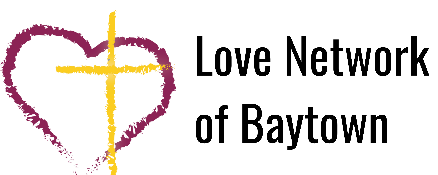 Love NetworkApplication for Rental AssistanceDate_______________Last Name________________________________________First______________________________________________________________________________________________________________________________________________Address                                                                                                                                          Phone #Date of Birth _________________________     Social Security # (last 4 digits) ____________How were you referred to Love Network? _______________________________________________________________Names of adults living at this address__________________________________________________________________Names of children and ages living in home_______________________________________________________________*We must see your leaseTotal Monthly Rent______________________ why can you not pay your rent this month? ______________________How is this different from previous month? ____________________________________________________________Need verification: timecards, pay stubs, medical receipt etc. for not having rent. _____________________________Amount you have now to pay on your rent___________ Verification of rent money in hand ____________________Employment: where ________________________________________________________________________________Name of apartment/landlord_________________________________________Phone#__________________________*We will contact the landlord for verificationHow did you pay your rent last month?_________________________________________________________________How will you pay your rent next month?________________________________________________________________To whom will the money order be made ?____________________________________________________________________Love Network will pay     $____________________ for your RentThis is a One Time Assistance. Love Network will not be able to do rental assistance in the future for you.Client Signature                                                                     Date*Please return by email to:lovenetworkofbaytown@gmail.comMake 3 copies  -  one for client, one for UW, one for file                       Volunteer Initials